							14.07.2022   259-01-03-283												В соответствии со статьёй 31 Устава Уинского муниципального округа Пермского края, а также в целях приведения нормативно – правого акта в соответствие с нормами законодательства, администрация Уинского муниципального округа Пермского края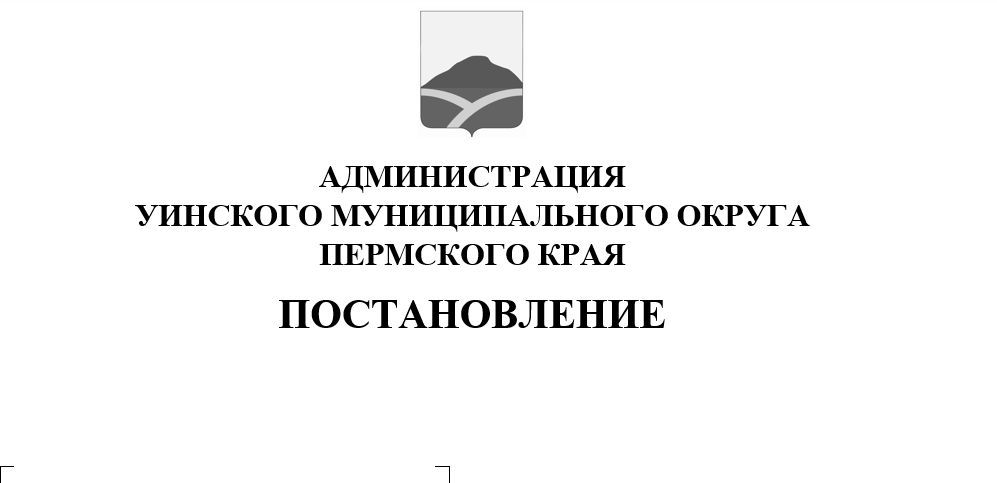 ПОСТАНОВЛЯЕТ:1. Внести в постановление администрации Уинского муниципального округа Пермского края  от 22.12.2020 года № 259-01-03-563 «Об утверждении административного регламента предоставления муниципальной услуги «Выдача разрешения на приём ребёнка, не достигшего возраста шести лет шести месяцев, либо достигшего возраста более позднем, чем 8 лет в общеобразовательное учреждение, реализующее программы начального общего образования» следующие изменения:1.1 подпункт 2.4.1.	изложить в новой редакции: «2.4.1 Общий срок предоставления муниципальной услуги  составляет 15 календарных дней со дня регистрации заявления о выдаче ребенка, не достигшего шести лет шести месяцев, либо достигшего возраста восьми лет в общеобразовательное учреждение, реализующее программу начального общего образования».1.2 пункт 2.8 дополнить подпунктом 2.8.3 следующего содержания: «- срок для отказа по причине предоставления заявителем неполного пакета документов – до 3-х рабочих дней со дня обращения».1.3 пункт 3.1 дополнить подпунктом 3.3.5.1 следующего содержания: «запрещается требовать предоставления документов и информации, отсутствие и (или) недостоверность которых не указывались при первоначальном отказе в приёме документов»	2. Настоящее постановление вступает в силу со дня обнародования и подлежит размещению на официальном сайте администрации Уинского муниципального округа в сети (http://uinsk.ru) 	3. Контроль над исполнением настоящего постановления возложить на заместителя главы администрации Уинского муниципального округа по социальным вопросам Киприянову М.М.Глава муниципального округа- глава администрации  Уинского муниципального округа						           А.Н. Зелёнкин